JAANUAR 2016.a.04.01 – 08.01 MÄNGUDENÄDAL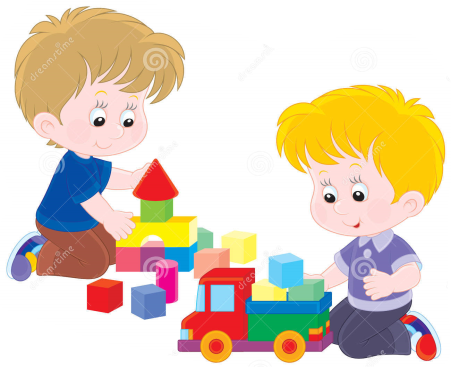 11.01 – 22.01 TALVETAADIL HELBED PÕUES, MEIL ON SOOJAD RIIDED ÕUES. 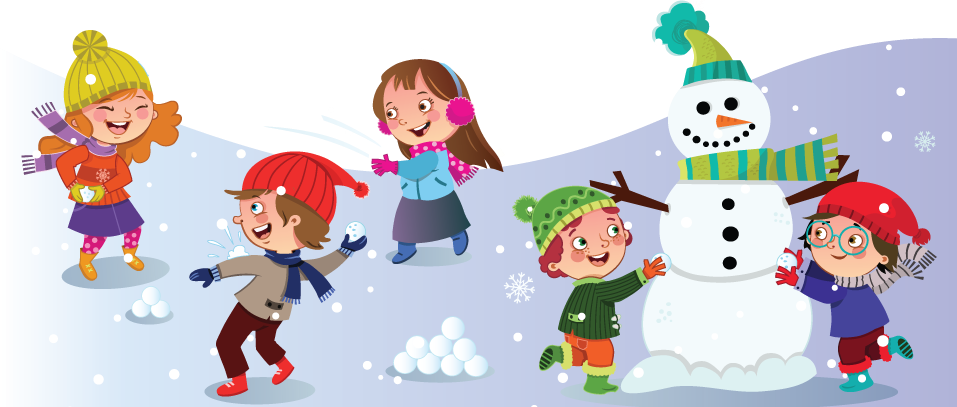 Teema: talvelõbud ja tervis- - talisport25.01 – 05.02 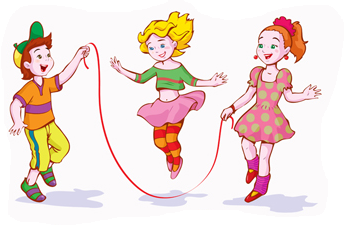 KUMMIKEKS JA TRIPS-TRAPS TRULL, 					MÄDAMUNA JA SINA OLED KULL! Teema:    Vanavanemate mängud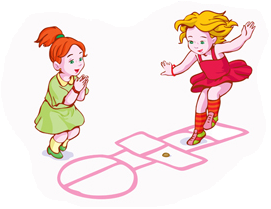 Vanavanemate pidu 05.02. kell 16.30